Gallagher Email Signature Templates and InstructionsThe Gallagher email signature is standardized across all regions and divisions and should be used by all Gallagher employees without altering formatting or components.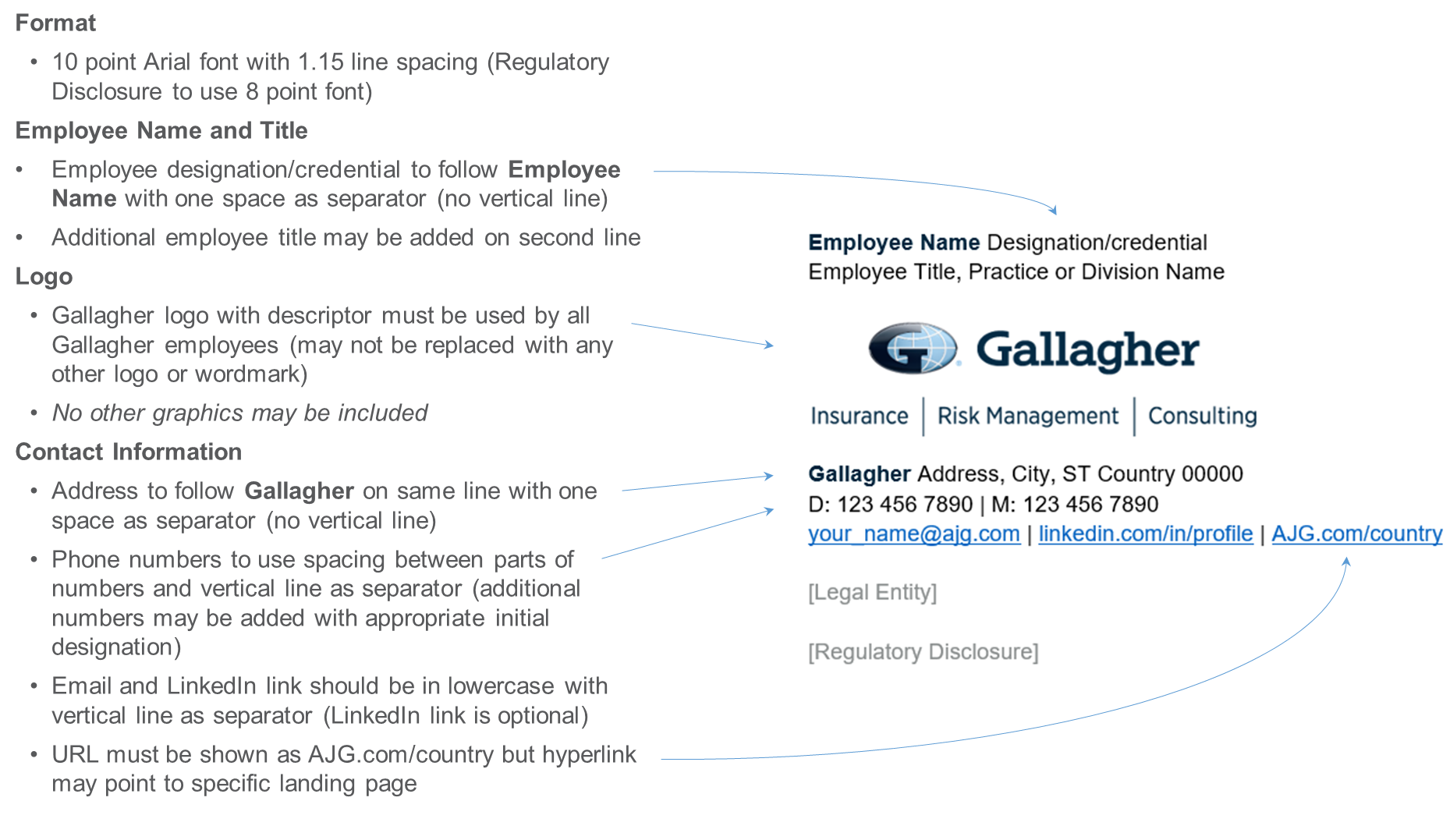 To customize your personal Gallagher Email Signature, select one of the following links:Gallagher – Global TemplateAdditional Resources:Promotional callout variationAbbreviated format for replies/forwardsMicrosoft Outlook InstructionsColor and Font SpecificationsGallagher Global – TemplateGallagher employees located outside of the US, Canada or EMEA should customize this template with their personal contact information to use as their Microsoft Outlook Signature per provided instructions. Copy this template and paste using “Keep Source Formatting” option. Do not attempt to replicate formatting manually.Please confirm with your local compliance team if email disclaimers are auto-generated and/or insert your local legal entity and required disclaimer as shown below as required.Standard Gallagher logo may not be replaced with any other logo or wordmarkNo other graphics may be includedAdditional numbers such as toll free, fax, etc., may be included with appropriate initial designationLinkedIn profile link is optionalURL must be shown as AJG.com/country but hyperlink may point to specific landing pageEmployee Name Designation/credentialEmployee Title, Practice or Division Name 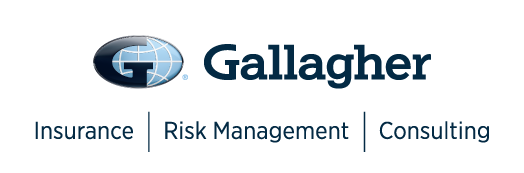 Gallagher Address, City, ST Country 00000 D: 123 456 7890 | M: 123 456 7890your_name@ajg.com | linkedin.com/in/profile | AJG.com/country  [Legal Entity] [Regulatory Disclosure]Promotional Callout Variation – TemplateIf necessary, employees may include ONE callout, such as to promote an endorsement or specific initiative, in their email signature. Only one callout may be included (may not include any graphics)Callout should be limited in length (10-20 words) and include only one hyperlinkMust be added below contact information above legal entity and disclosure in 10 point Arial font in Web Compliant Secondary Orange (RGB Color: R 223, G 101, B 52)Employee Name Designation/credentialEmployee Title, Practice or Division Name Gallagher Address, City, ST Country 00000 D: 123 456 7890 | M: 123 456 7890your_name@ajg.com | linkedin.com/in/profile | AJG.com/country  Gallagher is proud of its commitment to Inclusion and Diversity | Learn More[Legal Entity] [Regulatory Disclosure]Replies / Forwards Abbreviated Email Signature – TemplateEmployees may customize this abbreviated template with their personal contact information to use for Replies / Forwards as their Microsoft Outlook Signature. As applicable, legal name and disclosures must be included as directed by local compliance team. Employee Name Designation/credentialEmployee Title, Practice or Division NameD: 123 456 7890 | M: 123 456 7890your_name@ajg.com | linkedin.com/in/profile | AJG.com/country  [Legal Entity] [Regulatory Disclosure]Microsoft Outlook InstructionsWithin Microsoft Outlook, go to: File Tab > Options > Mail > [Signatures…]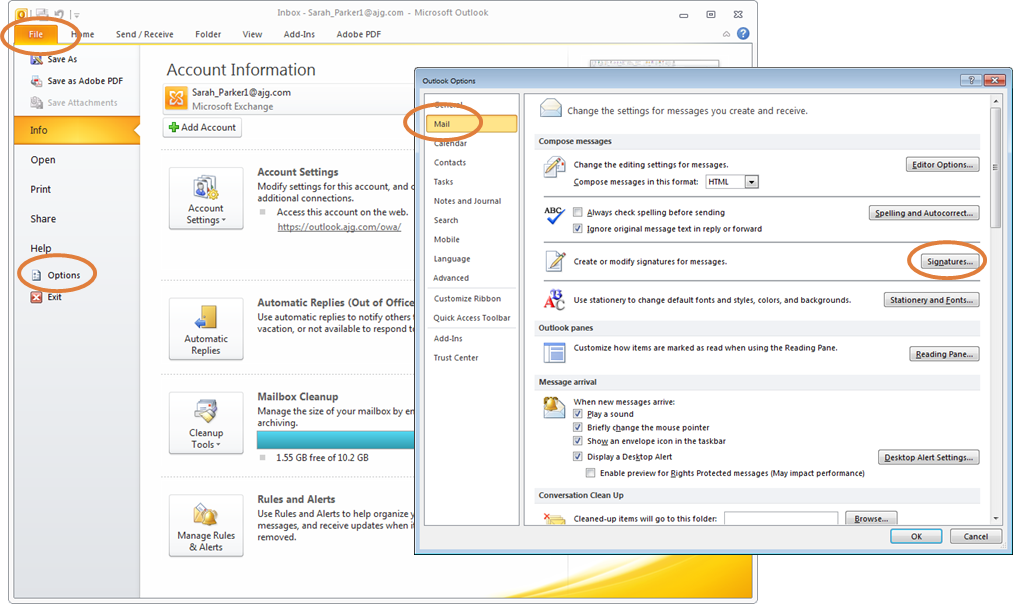 Within the Signatures Window, click [New]. Type a name for the signature and click [OK].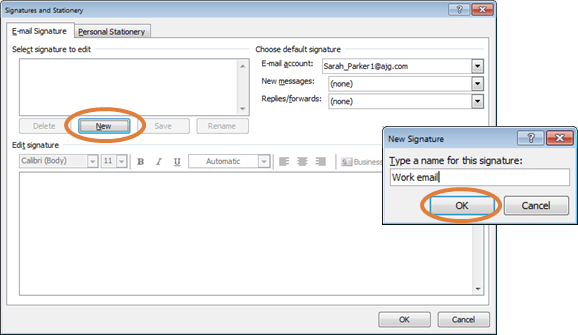 Copy the appropriate email signature template in this document.Within the Signatures Window, right click in the signature box and select the “Keep Source Formatting” paste option.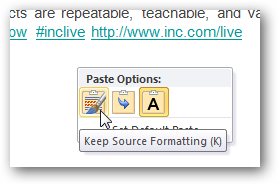 UPDATE ALL CONTACT INFORMATION WITH YOUR PERSONAL INFORMATION INCLUDING EMAIL ADDRESS AND PHONE NUMBERS. Click [OK] to save.Gallagher Email Signature Font and Color SpecificationsName: 10 Point Arial Bold, Gallagher Dark Blue (RGB Color: R 0, G 38, B 62)Title: 10 Point Arial, Black[Gallagher Logo: 1.05” High x 3” Wide; USE LOGO PROVIDED IN THIS DOCUMENT]Phone(s) / Email / LinkedIn / URL: 10 Point Arial, BlackGallagher: 10 Point Arial Bold, Gallagher Dark Blue (RGB Color: R 0, G 38, B 62)Address: 10 Point Arial, BlackOptional Callout: 10 Point Arial, Web Compliant Secondary Orange (RGB Color: R 223, G 101, B 52)Legal Name: 10 Point Arial, Web Compliant Secondary Gray (RGB Color: R 137, G 141, B 141)CA License Number: 10 Point Arial, Web Compliant Secondary Gray (RGB Color: R 137, G 141, B 141)Disclaimer: 8 Point Arial, Web Compliant Secondary Gray (RGB Color: R 137, G 141, B 141)